BEZEICHNUNG DER Verarbeitungstätigkeit
(ERGÄNZUNG DER ANLAGE)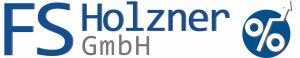 Datum der Anlegung:				Datum der letzten Änderung:
VerantwortlicherDatum
UnterschriftRechtsgrundlage der VerarbeitungDokumentation, dass Einwilligung erteilt wurdeDokumentation, dass Verarbeitung für Betroffenen transparent erfolgtDokumentation, dass Informations-pflichten eingehalten wurdenDokumentation, dass Datenschutz durch Technik eingehalten wirdDokumentation des Prozesses für Auskunft, Berichtigung und LöschungUmsetzung SpeicherbegrenzungUmsetzung der Sicherheit der VerarbeitungAuflistung aller Auftragsverarbeiter (inkl. Nationaler Datentransfer mit Rechtsgrundlagen)Umgang mit DatenschutzverletzungenDarstellung der Meldepflicht an AufsichtsbehördenRisikobewertung/Datenschutz-folgeabschätzungDokumentation von Awareness-Maßnahmen